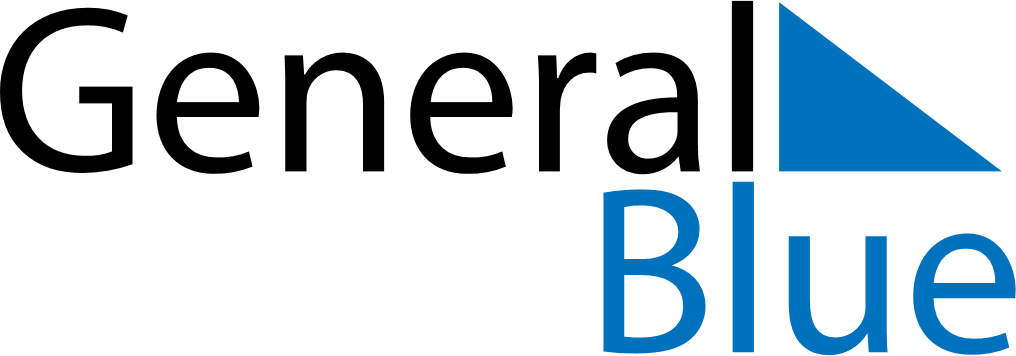 February 1681February 1681February 1681February 1681February 1681SundayMondayTuesdayWednesdayThursdayFridaySaturday12345678910111213141516171819202122232425262728